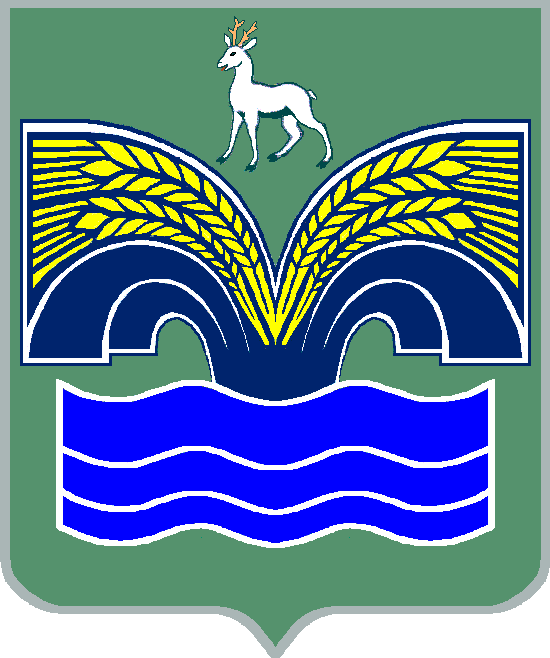 АДМИНИСТРАЦИЯ СЕЛЬСКОГО ПОСЕЛЕНИЯ ШИЛАНМУНИЦИПАЛЬНОГО РАЙОНА КРАСНОЯРСКИЙ САМАРСКОЙ ОБЛАСТИПОСТАНОВЛЕНИЕот  2 апреля 2019 года № 38Об утверждении Положения о Комиссии по наградам администрации сельского поселения Шилан муниципального района Красноярский Самарской области          В целях совершенствования работы по поощрению в администрации сельского поселения Шилан муниципального района Красноярский Самарской области Администрация сельского поселения Шилан муниципального района Красноярский Самарской области ПОСТАНОВЛЯЕТ:        1. Утвердить Положение о Комиссии по наградам администрации сельского поселения Шилан муниципального района Красноярский Самарской области.        2. Опубликовать постановление в газете «Красноярский вестник».        3. Постановление	вступает в силу со дня официального опубликования.Глава сельского поселения Шиланмуниципального района КрасноярскийСамарской области							И.А. Чернова                                                                                  Утверждено                                                                                   постановлением администрации                                                                                   сельского поселения Шилан                                                                                    муниципального района Красноярский                                                                                  Самарской области                                                                               от 2 апреля 2019 № 38ПОЛОЖЕНИЕо Комиссии по наградам администрации сельского поселения Шилан муниципального района Красноярский СамарскойСтатья 1. Общие положения1. 1.Настоящее Положение определяет порядок формирования, цели и функции, порядок работы Комиссии по наградам администрации сельского поселения Шилан муниципального района Красноярский Самарской  (далее - Комиссия).1.2. Комиссия образована для предварительного рассмотрения поступивших представлений на награждение Почетной грамотой администрации сельского поселения Шилан муниципального района Красноярский Самарской области, Дипломом администрации сельского поселения Шилан муниципального района Красноярский Самарской области, Благодарностью администрации сельского поселения Шилан  муниципального района Красноярский Самарской области  (далее – награды администрации сельского поселения Шилан муниципального района Красноярский Самарской области) и выработке рекомендаций для Главы сельского поселения Шилан муниципального района Красноярский Самарской области.1.3. В своей деятельности Комиссия руководствуется Конституцией Российской Федерации, законодательством Российской Федерации, законодательством Самарской области по вопросам поощрения, Положением  о наградах администрации сельского поселения Шилан муниципального района Красноярский Самарской области, утвержденным постановлением администрации сельского поселения Шилан муниципального района Красноярский Самарской области от 02.04.2019                 №  (далее – Положение о наградах). 2. Функции Комиссии2.1. Комиссия осуществляет прием и проверку документов, представляемых к поощрению, рассматривает ходатайства, характеристики и документы по награждению, поступившие в администрацию сельского поселения Шилан муниципального района Красноярский Самарской области (далее – Администрация сельского поселения Шилан).  2.2. Комиссия поддерживает представление к награждению или не поддерживает представление к награждению, а также принимает решение о направлении заявителю документов о награждении для приведения в соответствие с требованиями Положения о наградах.2.3. На заседании Комиссии могут рассматриваться  другие документы, имеющие отношение к какому-либо виду награждения.2.4. Комиссия для осуществления возложенной на нее функции имеет право запрашивать от общественных объединений и иных  органов, организаций, а также от должностных лиц необходимые материалы, документы и сведения при рассмотрении представлений к награждению  и заслушивать на своих заседаниях представителей организаций и инициаторов награждения.2.5.Комиссия с учетом норм настоящего Положения вправе рекомендовать Главе сельского поселения Шилан муниципального района Красноярский Самарской области:	1) наградить наградой, указанной в документах, представленных к награждению;2) не награждать наградой, указанной в документах, представленных к награждению;3) наградить лицо, представленное к награждению, иной наградой администрации сельского поселения Шилан. 3. Обеспечение деятельности Комиссии3.1. Организационно – техническое и информационное обеспечение деятельности Комиссии, подготовку материалов для заседаний Комиссии по вопросам награждения, контроль за своевременным исполнением принятых решений осуществляет секретарь Комиссии.   4. Руководство и организация работы Комиссии4.1.  Комиссия по награждению состоит из председателя Комиссии, членов Комиссии и секретаря Комиссии. Состав Комиссии утверждается распоряжением администрации сельского поселения Шилан муниципального района Красноярский Самарской области.4.2. Возглавляет Комиссию председатель, который ведет заседания Комиссии.4.3. Заседание Комиссии считается правомочным, если на нем присутствует более половины ее членов и оформляется протоколом. Протокол заседания подписывается председателем и секретарем Комиссии, ведущим протокол.4.4. Решение Комиссии носит рекомендательный характер.Решение Комиссии принимается простым большинством голосов присутствующих на заседании членов Комиссии путем открытого голосования. При равенстве голосов голос председателя Комиссии является решающим.4.5. Представления к награждению рассматриваются Комиссией на заседании, которое проводится не позднее 30 (тридцати) дней со дня их поступления в Комиссию.4.6. По результатам рассмотрения представлений Комиссия формирует свое мнение и принимает соответствующее решение по каждому кандидату.Каждый член Комиссии вправе изложить в письменном виде свое особое мнение, которое прилагается к протоколу заседания. 4.6. По результатам рассмотрения Комиссией вопросов награждения   материалы к ним и протокол заседания Комиссии направляются для рассмотрения и принятия решения Главе сельского поселения Шилан муниципального района Красноярский Самарской области не позднее 5 (пяти) дней со дня проведения заседания Комиссии.